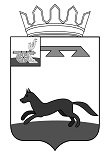 СОВЕТ ДЕПУТАТОВВЛАДИМИРОВСКОГО СЕЛЬСКОГО ПОСЕЛЕНИЯХИСЛАВИЧСКОГО  РАЙОНА СМОЛЕНСКОЙ ОБЛАСТИРЕШЕНИЕот 28 ноября  2019г.                                                                             №  33О внесении изменений в Решение Совета депутатов муниципального образования Владимировского сельского поселения Хиславичского района Смоленской области от 21.01.2019 г. № 1 «Об  утверждении генеральной схемы санитарной  очистки   территорииВладимировского сельского поселения Хиславичского района Смоленской области»Совет депутатов Владимировского сельского поселения Хиславичского района Смоленской области  РЕШИЛ:  1. Внести в Решение Совета депутатов муниципального образования Владимировского сельского поселения Хиславичского района Смоленской области от 21.01.2019 г. № 1 «Об утверждении генеральной схемы санитарной очистки территории Владимировского сельского поселения Хиславичского района Смоленской области следующие изменения:- Приложения № 2  изложить в новой редакции.2.Контроль за исполнением данного решения оставляю за собой.Заместитель Главы муниципального образованияВладимировского сельского поселенияХиславичского района Смоленской области                                                             Е.А.Максименкова Приложение № 2к решению Совета депутатов                                                                                                              Владимировского сельского                                                                                                             поселения Хиславичского                                                                                                               района Смоленской области                                                                                                  от 21.01.2019г.  № 1(в редакции Решения Совета депутатов Владимировского сельского поселения Хиславичского района Смоленской области от 28.11. 2019 г. №33)Генеральная схема очистки от ТБО д.Владимировка,                                           Новая Воробьёвка, ЧереповищеВладимировского сельского поселения Хиславичского района Смоленская области (адресная привязка расположения контейнерных площадок)деревня Владимировка:      1. Сбор твердых коммунальных отходов на площадке           по улице Дачная,  напротив  д.5.      2. Сбор твердых коммунальных отходов на площадке           по улице Дачная,  напротив  д.16.      3. Сбор твердых коммунальных отходов на площадке           по улице Дачная,  напротив  д.23.      4. Сбор твердых коммунальных отходов на площадке           по улице Дачная,  напротив  д.28.      5. Сбор твердых коммунальных отходов на площадке          по улице Лесная,  напротив  д.3.        6. Сбор твердых коммунальных отходов на площадке           по улице Лесная,  напротив  д.11.                                                                                                                                 7. Сбор твердых коммунальных отходов на площадке           по улице  Школьная, напротив д.4.      8. Сбор твердых коммунальных отходов на площадке          по улице  Школьная, напротив д.13.      9. Сбор твердых коммунальных отходов на площадке          по улице  Школьная, напротив д.22.    10. Сбор твердых коммунальных отходов на площадке          по улице  Школьная, напротив д.28.    11. Сбор твердых коммунальных отходов на площадке,           расположенной на территории  кладбища в д. Владимировка.деревня Новая Воробьёвка:     1.  Сбор твердых коммунальных отходов на площадке              по улице Заречная, напротив д.2.       2.  Сбор твердых коммунальных отходов на площадке           по улице Заречная, напротив д.16.      3.  Сбор твердых коммунальных отходов на площадке           по улице Заречная, напротив д.28.     4. Сбор твердых коммунальных отходов на площадке,          расположенной на территории кладбища в д. Новая Воробьевка.деревня Череповище:     1. Сбор твердых коммунальных отходов на площадке          по улице Озерная, напротив д.3.  